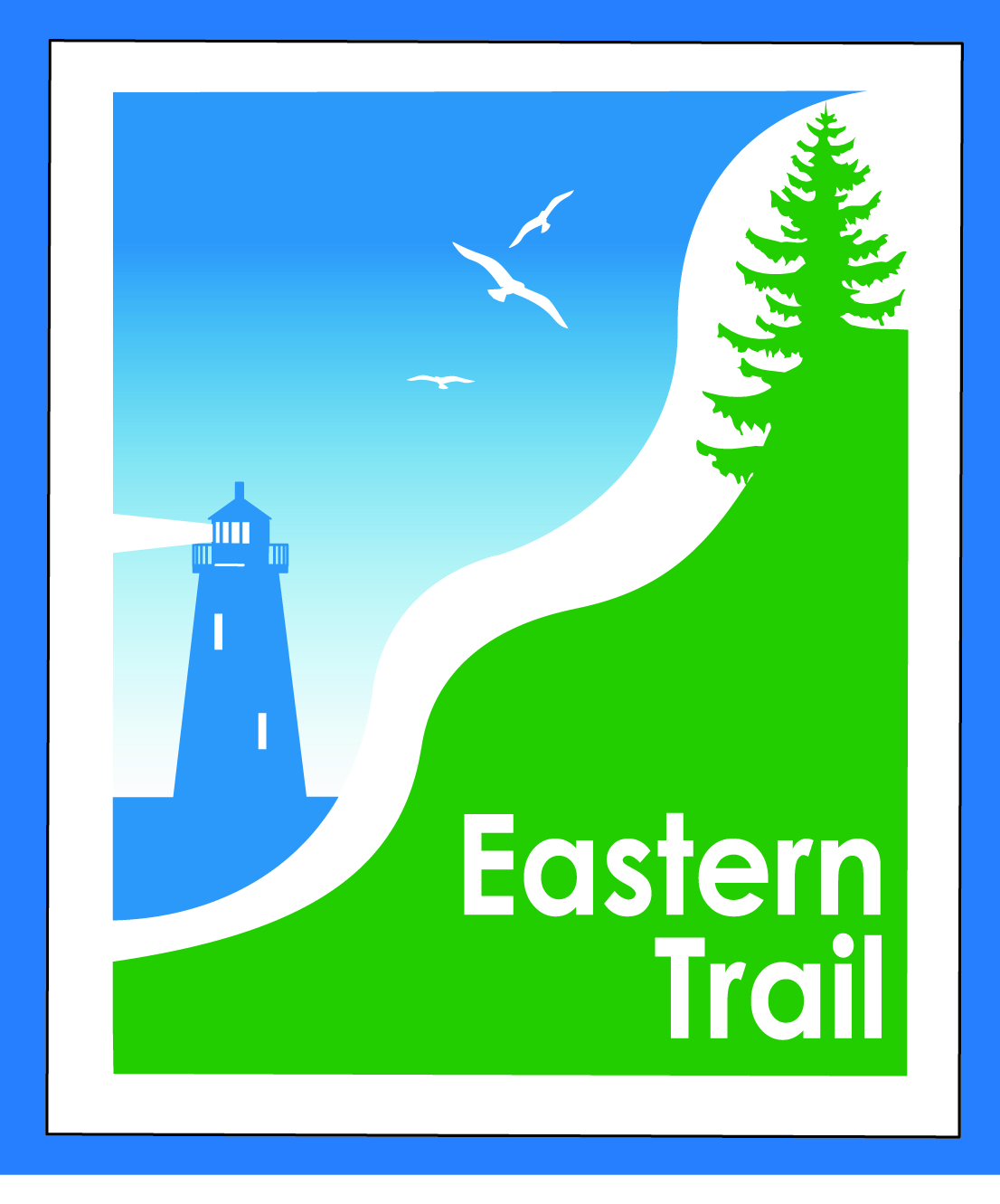  ETMD Board of Directors REVISED Agenda                       	May 13, 2020  - 8:30 – 10:30 a.m.  Zoom meeting.    Topic: ETMD Board Meeting
             Time: May 13, 2020 08:30 AM Eastern Time (US and Canada)Join Zoom Meeting    https://us02web.zoom.us/j/84924893761?pwd=cE5Wam5HRSs4UThPbUpvQTRKaEFPUT09
Meeting ID: 849 2489 3761Password: 457766Call: 303-877-8337 if you have trouble connecting 8:30 AM	Welcome & Introductions8:35 AM	Consent Agenda – VOTE on:							Bill, CaroleApril meeting minutes  (sent earlier)April Treasurer’s Report (sent earlier)Review 990 (attached)8:55 AM	Operations						 			Greg, Bob, Bill, CaroleStatus on ED Succession Planning			 Updates from Committee Meeting 				Greg, Bob ScheduleETA/ETMD Joint Agreement  			BillED transition  Scarborough Marsh opportunity	 (attached)				CaroleJune Meeting								CaroleElection of OfficersApproval of FY 2021 budget (draft to be submitted by June 5th)Updates on active projectsClose The Gap – South Portland to Scarborough 		BillOver The River - Saco to Biddeford				CaroleBlazing The Trail South  – Kennebunk to South Berwick	Carole   ED monthly report (sent earlier)						Carole		Ironman eventDues statusTrail MaintenanceED transition Status reports from municipalities, ETA				All		Operating impacts of COVID-19  		 10:15	New Business?10:30	Adjourn                                      Next meeting: June 10, 2020